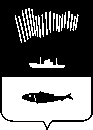 ПроектСОВЕТ ДЕПУТАТОВ ГОРОДА МУРМАНСКАШЕСТОЙ СОЗЫВ     ___________ ЗАСЕДАНИЕРЕШЕНИЕот  ___________2019 года                          №_______                                            город МурманскО ВНЕСЕНИИ ИЗМЕНЕНИЙ В РЕШЕНИЕ СОВЕТА ДЕПУТАТОВ ГОРОДА МУРМАНСКА 07.11.2006 № 13-159 "ОБ УСТАНОВЛЕНИИ ЗЕМЕЛЬНОГО НАЛОГА НА ТЕРРИТОРИИ МУНИЦИПАЛЬНОГО ОБРАЗОВАНИЯ ГОРОД МУРМАНСК"(в редакции решения Совета депутатов города Мурманска от 01.03.2018 № 44-764)В соответствии с главой 31 Налогового кодекса Российской Федерации, Федеральным законом от 06.10.2003 № 131-ФЗ "Об общих принципах организации местного самоуправления в Российской Федерации", руководствуясь Уставом муниципального образования город Мурманск, Совет депутатов города Мурманска  р е ш и л:Внести в решение Совета депутатов города Мурманска от 07.11.2005 № 13-159 "Об установлении земельного налога на территории муниципального образования город Мурманск" (в редакции решения Совета депутатов города Мурманска от 01.03.2018       № 44-764) следующее изменение:В преамбуле слова "решением Совета депутатов города Мурманска от 27.12.2012 N 57-768 "Об утверждении Порядка предоставления земельных участков, находящихся в собственности муниципального образования город Мурманск, а также земельных участков, государственная собственность на которые не разграничена, расположенных на территории муниципального образования город Мурманск" исключить.Пункт 4 изложить в следующей редакции:"4. Определить налоговые ставки по земельному налогу от кадастровой стоимости земельных участков в следующих размерах:4.1. 0,05 процента в отношении земельных участков организаций, осуществляющих перевозку пассажиров и багажа городским наземным электрическим транспортом общего пользования;4.2. 0,3 процента в отношении земельных участков:отнесенных к землям сельскохозяйственного назначения или к землям в составе зон сельскохозяйственного использования в муниципальном образовании город Мурманск и используемых для сельскохозяйственного производства;занятых жилищным фондом и объектами инженерной инфраструктуры жилищно-коммунального комплекса (за исключением доли в праве на земельный участок, приходящейся на объект, не относящийся к жилищному фонду и к объектам инженерной инфраструктуры жилищно-коммунального комплекса) или приобретенных (предоставленных) для жилищного строительства (за  исключением земельных участков, приобретенных (предоставленных) для индивидуального жилищного строительства, используемых в предпринимательской деятельности);не используемых в предпринимательской деятельности, приобретенных (предоставленных) для ведения личного подсобного хозяйства, садоводства или огородничества, а также земельных участков общего назначения, предусмотренных Федеральным законом от 29 июля 2017 года № 217-ФЗ "О ведении гражданами садоводства и огородничества для собственных нужд и о внесении изменений в отдельные законодательные акты Российской Федерации";ограниченных в обороте в соответствии с законодательством Российской Федерации, предоставленных для обеспечения обороны, безопасности и таможенных нужд;4.3. 1,5 процента в отношении прочих земельных участков.".Пункт 5 изложить в следующей редакции:"5. Определить следующий порядок уплаты земельного налога на земли, находящиеся в пределах границ муниципального образования город Мурманск:Налог и авансовые платежи налогоплательщики-организации уплачивают в сроки, установленные пунктом 1 статьи 397 Налогового кодекса Российской Федерации;Считать отчетными периодами для налогоплательщиков-организаций первый квартал, второй квартал и третий квартал календарного года.". Пункт 9 изложить в следующей редакции:"Налогоплательщики, имеющие право на налоговые льготы, в том числе в виде налогового вычета, установленные законодательством о налогах и сборах, а также настоящим решением, представляют в налоговый орган по своему выбору заявление о предоставлении налоговой льготы по формам, утвержденным приказами Федеральной налоговой службы России от 14.11.2017 № ММВ-7-21/897@ "Об утверждении формы заявления о предоставлении налоговой льготы по транспортному налогу, земельному налогу, налогу на имущество физических лиц, порядка ее заполнения и формата представления заявления о предоставлении налоговой льготы в электронной форме" и от 25.07.2019 № ММВ-7-21-377@ "Об утверждении формы заявления налогоплательщика-организации о предоставлении налоговой льготы по транспортному налогу и (или) земельному налогу, порядка ее заполнения и формата представления указанного заявления в электронной форме", а также вправе представить документы, подтверждающие право налогоплательщика на налоговую льготу.".Пункт 10 изложить в следующей редакции:"Уведомление о выбранном земельном участке, в отношении которого применяется налоговый вычет, представляется налогоплательщиком в налоговый орган по своему выбору или через многофункциональный центр предоставления государственных или муниципальных услуг, по формам, утвержденным приказами Федеральной налоговой службы России от 26.03.2018 № ММВ-7-21-167@ "Об утверждении формы уведомления о выбранном земельном участке, в отношении которого применяется налоговый вычет по земельному налогу" и от 23.05.2018 № ММВ-7-21-329@ "Об утверждении Рекомендуемого формата представления уведомления о выбранном земельном участке, в отношении которого применяется налоговый вычет по земельному налогу" в порядке и сроки, установленные пунктом 6.1 статьи 391 Налогового кодекса Российской Федерации.".Опубликовать настоящее решение в газете "Вечерний Мурманск".Настоящее решение вступает в силу с 01 января 2020 года, за исключением пункта 1.3 настоящего решения.Пункт 1.3 настоящего решения вступает в силу с 01 января 2021 года.Контроль за исполнением настоящего решения возложить на постоянную комиссию Совета депутатов города Мурманска по бюджету и финансовому регулированию (                             ).Глава муниципального образованиягород Мурманск                                                                                                                 А.И. СысоевПринято Советом депутатовгорода Мурманска___________2019 года